Твёрдый знак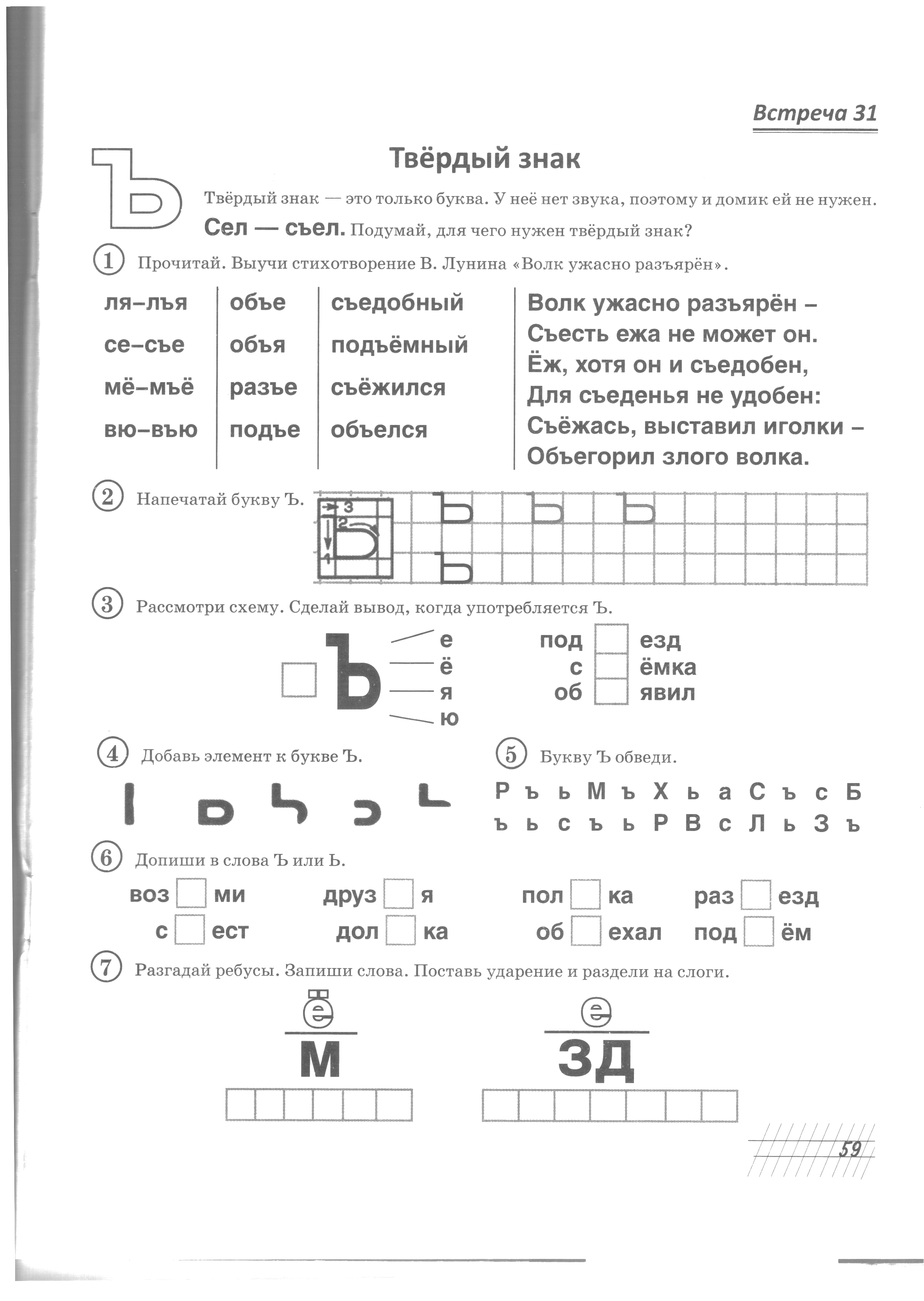   Твёрдый знак — это только буква.   У неё нет звука, поэтому и домик ей не нужен.   Твёрдый знак нужен для разделения  согласной буквы от букв Е, Я, Ю, Ё1.  Прочитай. Выучи стихотворение В.Лунина «Волк ужасно разъярён»2.   Напечатай букву Ъ.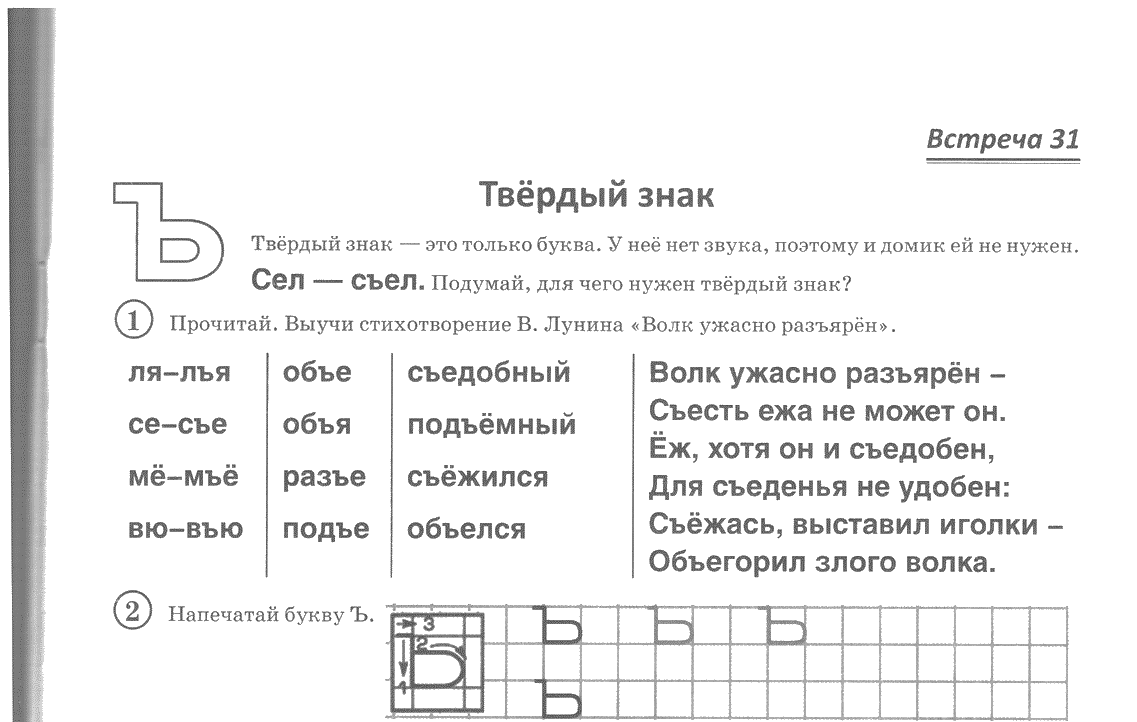 3.    Рассмотри схему. Сделай вывод, когда употребляется Ъ.4.   Добавь элемент к букве Ъ                            5.   Букву Ъ обведи.6.   Допиши в слова Ъ или Ь.7.    Разгадай ребусы. Запиши слова. Поставь ударение и раздели на слоги.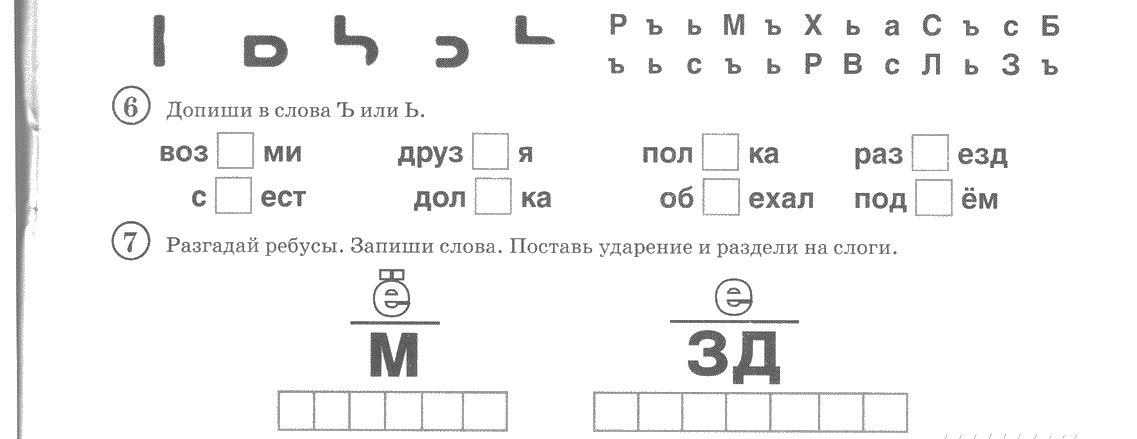 8.   Прочитай слова. Сделай звуковой анализ, поставь ударение.       Запиши количество букв и звуков. 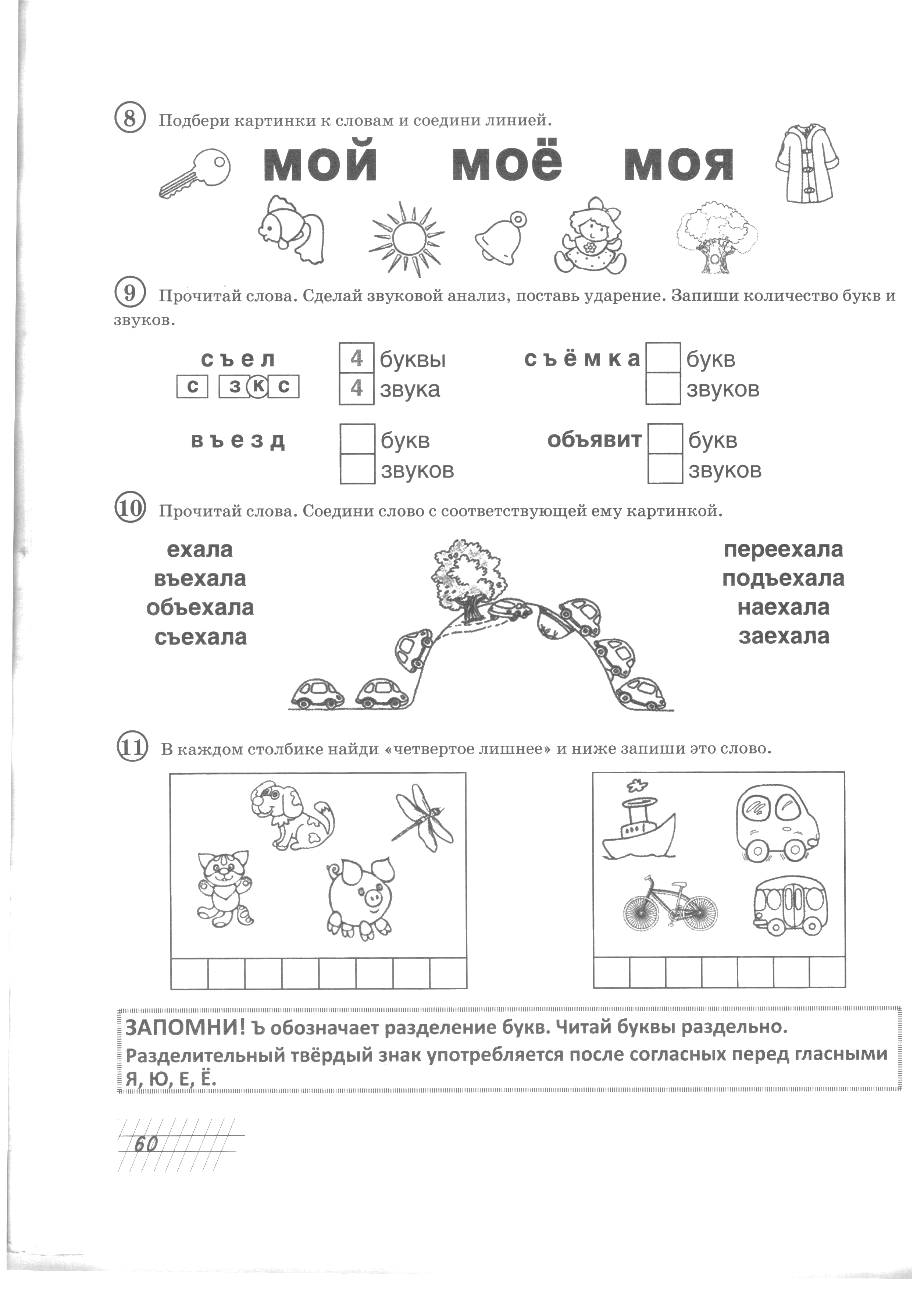  9.   Прочитай слова. Соедини слово с соответствующей ему картинкой.10. В каждом столбике найди «четвертое лишнее» и ниже запиши это слово.ля – лъясе – съемё – мъёвю - въюобъеобъяразъеподъе съедобныйподъёмныйсъёжилсяобъелсяВолк ужасно разъярён –Съесть ежа не может он.Ёж, хотя он и съедобен,Для съеденья не удобен:Съёжась, выставил иголки – Объегорил злого волка.воз         ми          с         ест   друз         я     дол         капол          ка  об          ехал  